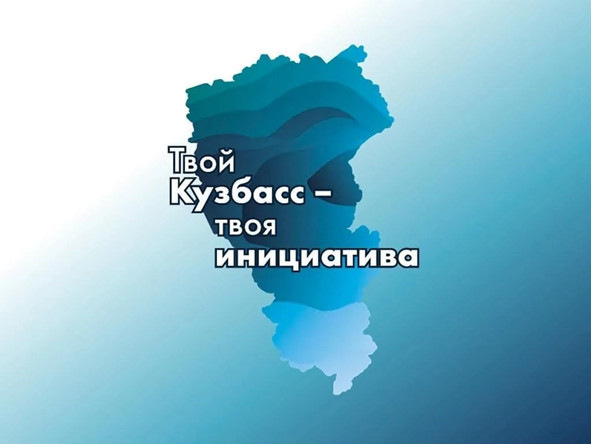                                                    ОБЪЯВЛЕНИЕ          03 августа 2022 г.                                                       в 14:30                в администрации Спасского городского поселения                         состоится собрание жителей пгт.СпасскОбсуждение , выбора проекта для участия в конкурсном отборе по инициативному бюджетированию «Твой Кузбасс-твоя инициатива» на 2023 год.Определение суммы вклада населения, индивидуальных предпринимателей, юридических лиц, общественных организаций на реализацию выборного проекта.Выбор инициативной  группы.